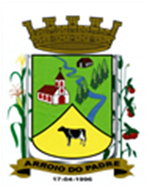 ESTADO DO RIO GRANDE DO SULMUNICÍPIO DE ARROIO DO PADREGABINETE DO PREFEITOA			Mensagem 53/2020Câmara Municipal de VereadoresSenhor PresidenteSenhores VereadoresManifesto meus cumprimentos nesta oportunidade em que cumpre o Poder Executivo encaminhar a este Legislativo o Projeto de Lei 53/2020.	O Projeto de Lei 53/2020 tem por finalidade propor abrir Crédito Adicional Especial no orçamento municipal do exercício de 2020. O Crédito Adicional Especial por sua vez tem por objetivo dar suporte orçamentário e financeiro para o Município adquirir equipamentos agrícolas para serem disponibilizados aos agricultores através da Patrulha Agrícola. Trata-se de adquirir um plastificadora de canteiros, um espalhador de calcário e uma roçadeira. 	O recurso financeiro para a abertura do Crédito Adicional Especial será proveniente de redução de outra dotação orçamentária já inclusa no orçamento municipal vigente. Mais especificamente do valor inicialmente destinado a compra de uma camionete que o Poder Executivo, depois de análise decidir adquirir em menor tamanho e por consequência menor valor.	Neste contexto, havendo recursos remanescentes e a necessidade de melhor aparelhar a nossa Patrulha Agrícola concluiu-se pela compra proposta, devendo para tanto, então, haver a respectiva adequação orçamentária financeira na fonte de recursos correspondente, para que assim se prossiga regularmente com o processo de compra.	Nada mais para o momento, ao me despedir reforço a expectativa de que com a brevidade possível possamos contar com a aprovação de mais este Projeto de Lei.	Atenciosamente.Arroio do Padre, 18 de maio de 2020. _________________________Leonir Aldrighi BaschiPrefeito MunicipalAo Sr.Vilson PieperPresidente da Câmara Municipal de VereadoresArroio do Padre/RSESTADO DO RIO GRANDE DO SULMUNICÍPIO DE ARROIO DO PADREGABINETE DO PREFEITOPROJETO DE LEI Nº 53, DE 18 DE MAIO DE 2020.Autoriza o Município de Arroio do Padre a realizar abertura de Crédito Adicional Especial no Orçamento Municipal de 2020.Art. 1° Fica autorizado o Município de Arroio do Padre, Poder Executivo, a realizar abertura de Crédito Adicional Especial no Orçamento do Município para o exercício de 2020, no seguinte programa de trabalho e respectivas categorias econômicas e conforme a quantia indicada:06 – Secretaria da Agricultura, Meio Ambiente e Desenvolvimento02 – Serviços de Atendimento a Produção20 – Agricultura 608 – Promoção da Produção Agropecuária0602 – Fortalecendo a Agricultura Familiar1.603 – Aquisição de Implementos Agrícolas4.4.90.52.00.00.00 – Equipamentos e Material Permanente.  R$ 26.600,00 (vinte e seis mil e seiscentos reais)Fonte de Recurso: 1075 – Cessão Onerosa – Pré SalArt. 2° Servirão de cobertura para o Crédito Adicional Especial de que trata o art. 1° desta Lei, recursos financeiros provenientes da redução da seguinte dotação orçamentária:06 - Secretaria de Agricultura, Meio Ambiente e Desenvolvimento02 – Serviços de Atendimento a Produção20 – Agricultura608 – Promoção da Produção Agropecuária0602 – Fortalecendo a Agricultura Familiar1.620 - Aquisição de Caminhonete4.4.90.52.00.00.00 – Equipamentos e Material Permanente. R$ 26.600,00 (vinte e seis mil e seiscentos reais)Fonte de Recurso: 1075 – Cessão Onerosa – Pré SalArt. 3° Esta Lei entra em vigor na data de sua publicação. Arroio do Padre, 18 de maio de 2020.Visto técnico:Loutar PriebSecretário de Administração, Planejamento, Finanças, Gestão e Tributos.Leonir Aldrighi BaschiPrefeito Municipal